February 5, 2020To:  All Tournament Participants, Agencies, and Coaches	On behalf of the Rabun County Recreation Department, I would like to welcome you to Rabun County. We are the 8u Boys State Basketball Tournament host for the 2019-20 season.Please go to the GRPA.org website for updated brackets and other info. 	Date: March 6-7, 2020Location: Rabun County Recreation Center – Gym #3      400 Rabun County Park Drive, Tiger GA, 30576	Please visit ExploreRabun.com for information on restaurants and lodging as well as our many local attractions.Admission will be $5.00 for adults, $2.00 for students and seniors (55 or over). Children ages 6 and under, coaches, players and Recreation Park staff will be admitted free. Our concession stand will be open during the tournament for the general public.  We will also have a hospitality room for coaches, officials, scorekeepers, and agency representatives.  Important Coaches Information:  All Coaches and team personnel (non-players) must check in with the roster check in table before your team’s first game of the tournament.  There will be a coaches meeting for coaches of the first games of the evening with the Tournament Director and Officials prior to tip off.  No more than 3 coaches or non-players are allowed on the bench at any time. Team fee for the tournament is $205 which includes the $5 for quickscores.If anyone has any questions or concerns we will be glad to help in any way that we can.  Feel free to give us a call at 1-706-782-4600Good luck to everyone in the tournament!Tournament DirectorAdam DixonAthletic Directoradam.dixon@rabuncounty.ga.govGRPA SPORTSMANSHIP STATEMENT“The Georgia Recreation and Park Association and its member agencies have made a commitment to promote good sportsmanship by athletes, coaches, and spectators at all GRPA sanctioned events. Profanity, degrading remarks, and intimidating actions directed at officials or competitors will not be tolerated, and are grounds for removal from the event site. Spectators are not allowed to enter thecompetition area during warm-ups or while the contest is being conducted. Thank you for your cooperation in the promotion of good sportsmanship at today’s event.”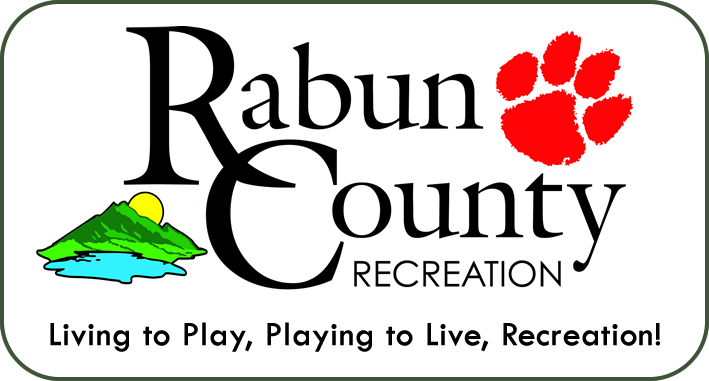 